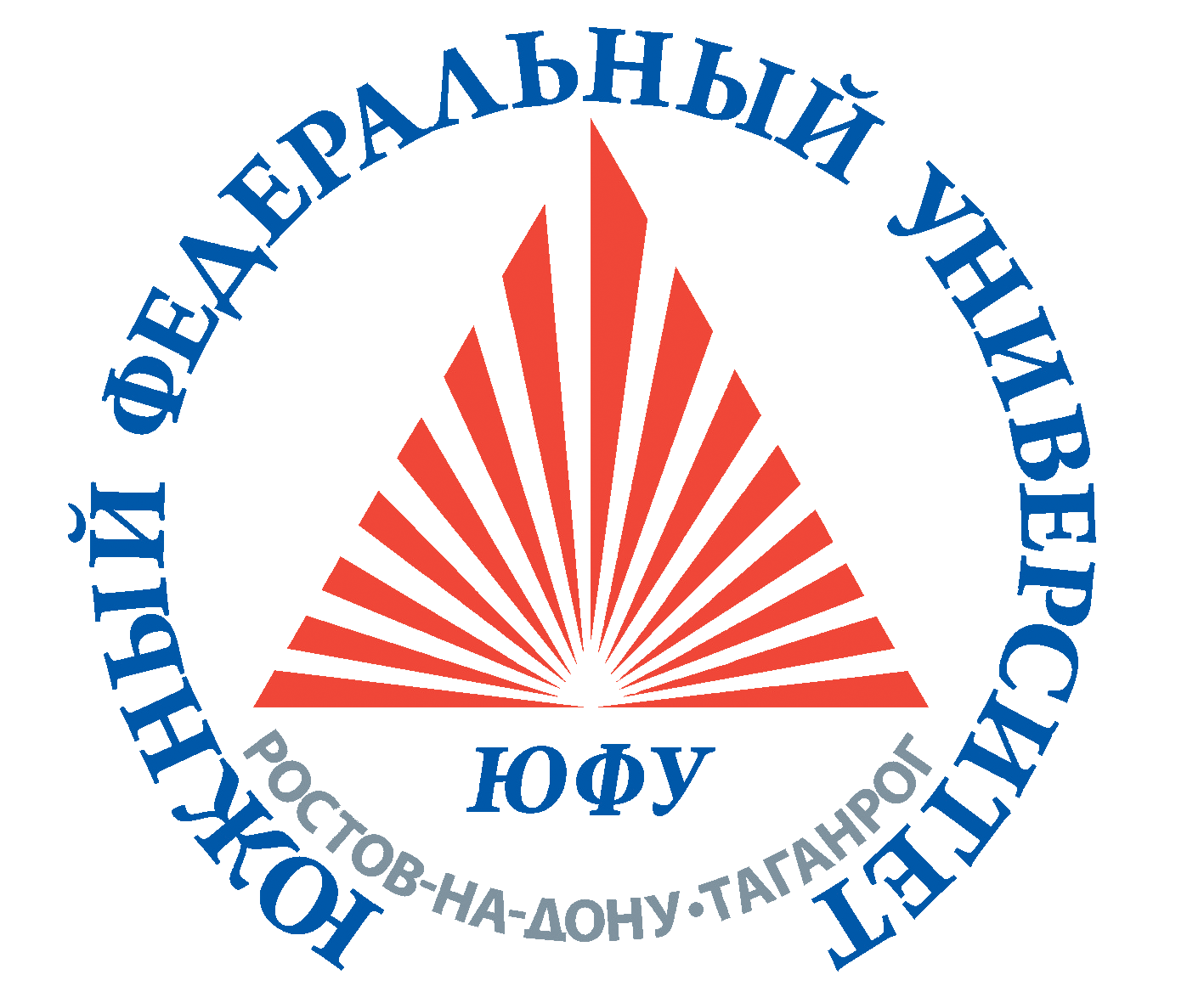 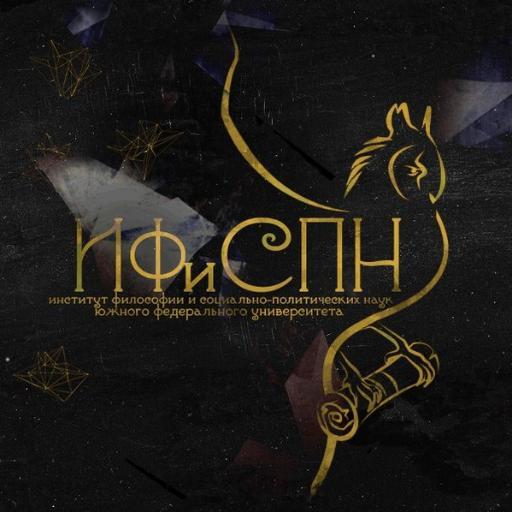 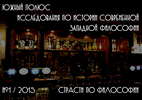 Я, нижеподписавшийся, подтверждаю и гарантирую, что настоящая рукопись является оригиналом и что я, как автор, имею исключительные авторские права на эту публикацию. Подтверждаю, что настоящая рукопись не была опубликована прежде, не находится на рассмотрении к публикации в каком-либо издании, одобрена к публикации негласно или в прямой форме ответственным лицом организации, в которой работа выполнена, не содержит сведений, запрещенных к открытой публикации. Подтверждаю, что все аспекты, взятые мною из других публикаций, имеют соответствующие указатели и что работы других авторов не были заимствованы. Утверждаю, что имею разрешение пользоваться в рукописи взятыми из публикаций других авторов разработками, в том числе графиками, рисунками и фотоматериалами.Автор безвозмездно передаёт право издателю журнала «Южный Полюс. Исследования по истории западной философии» ФГАОУ ВО «Южный федеральный университет (344006, г. Ростов-на-Дону, ул. Б. Садовая, 105/42) на публикацию рукописи в названном выше журнале. Это право передается в момент принятия рукописи к публикации и действительно для любого формата, в котором будет осуществлена публикация, включая печатный, электронный и сетевой форматы. Автор гарантирует, что материалы рукописи принадлежат ему лично, являются подлинными и он/она имеет полномочия и право осуществить такую передачу. Передача права на публикацию охватывает право на копирование и распространение статьи, в том числе повторный тираж, воспроизведение и распространение статьи, включая оттиски, переводы, фото воспроизведения, микроформы, электронные формы (on- и off-line) или любые иные подобные формы воспроизведения.Автор статьи сохраняет все авторские права на опубликованную статью вместе с правом использования статьи или ее части в своих будущих работах, книгах, лекциях, интернет-страницах, указывая место первичной публикации. После передачи издателю журнала «Южный Полюс. Исследования по истории западной философии» согласия на публикацию, подписанного автором, внесение любых изменений в текст статьи и в сведения об авторе не допускается.ЖУРНАЛ «Южный Полюс. Исследования по истории западной философии»Южный федеральный университетЖУРНАЛ «Южный Полюс. Исследования по истории западной философии»Южный федеральный университетЖУРНАЛ «Южный Полюс. Исследования по истории западной философии»Южный федеральный университет344065, Ростов н/Д, пер. Днепровский 116, корп. 3, ауд. 217тел. +7 (863) 218 4000 доб.21036http://southpole.sfedu.ru/Название статьи на русском языке:Название статьи на английском  языке:Автор:Фамилия, имя, отчествоОрганизацияТелефон:Электронная почта:Адрес для переписки:ПодписьДата